FSO –terrestrial: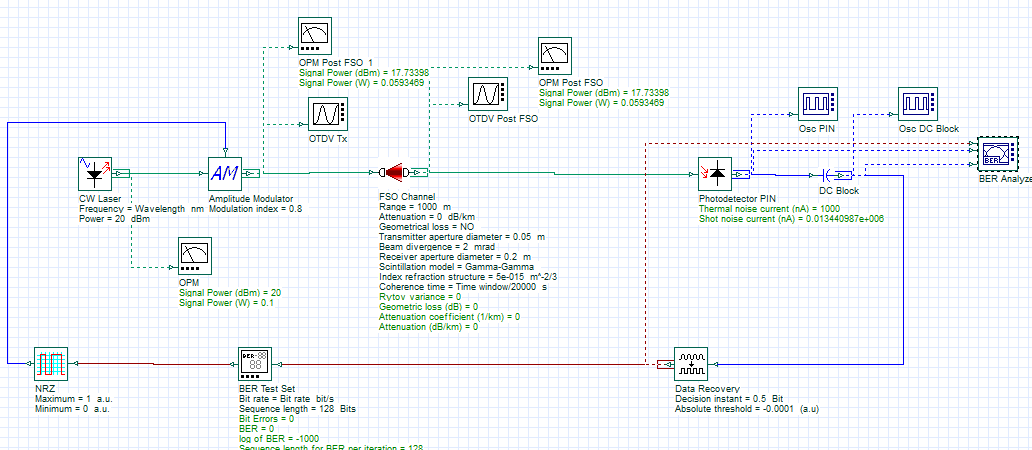 BER: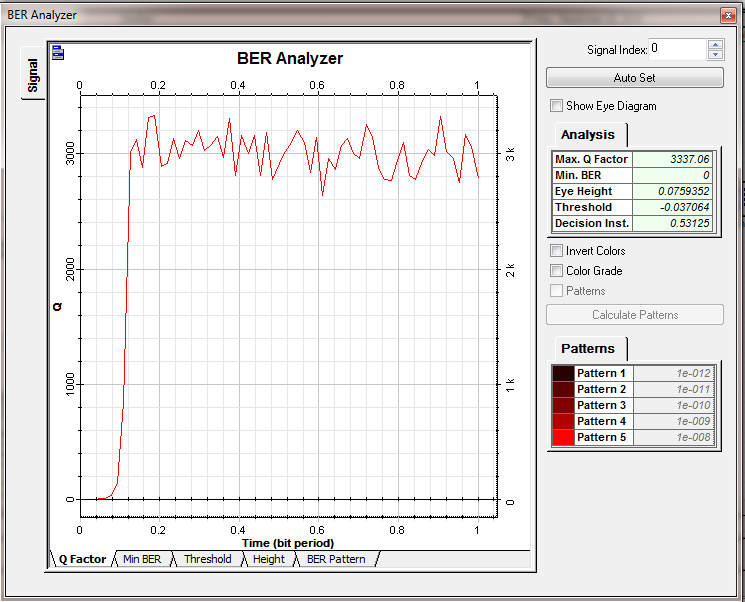 BER EYE DIAGRAM: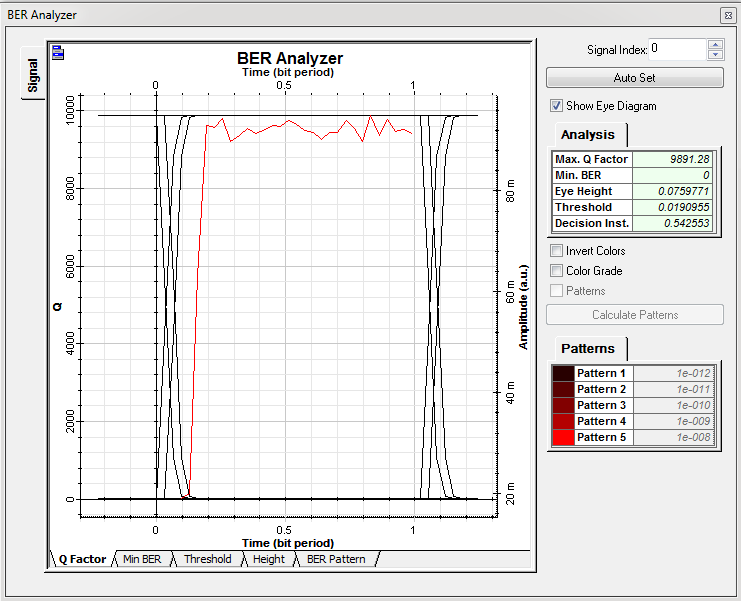 CHANGES: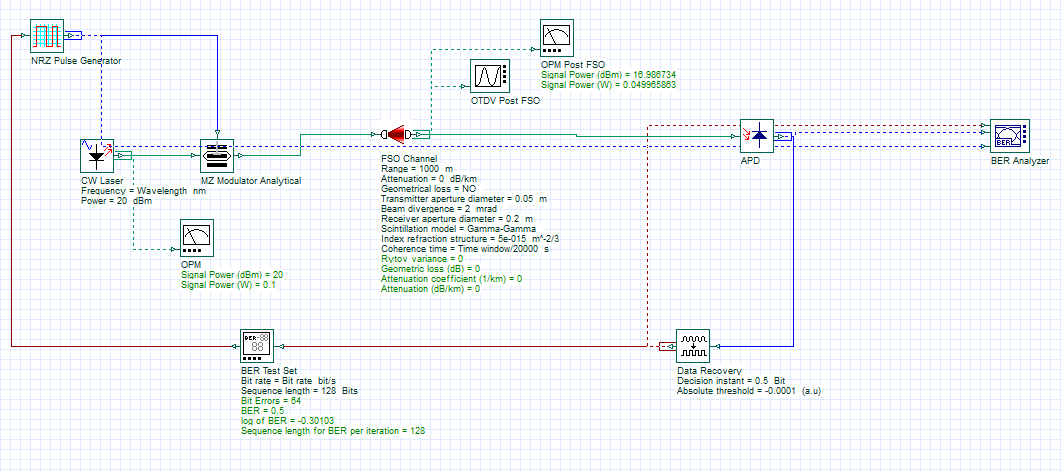 EYE DIAGRAM: 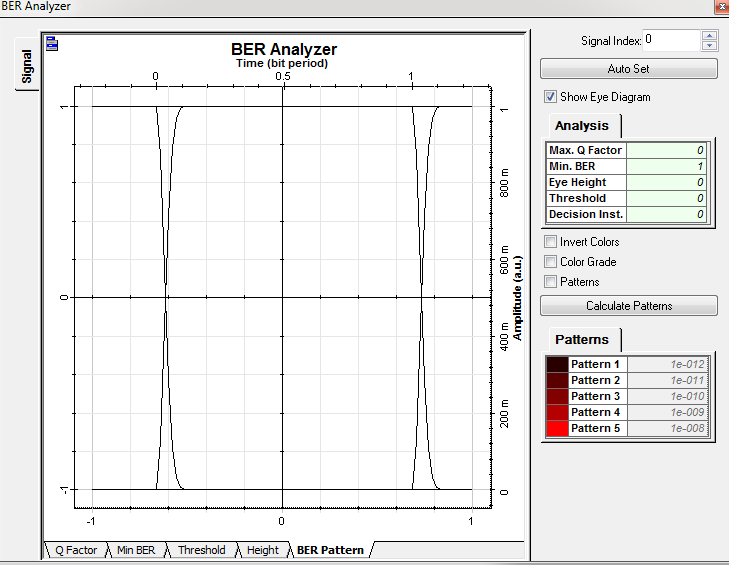 